CURRICULUM VITAE        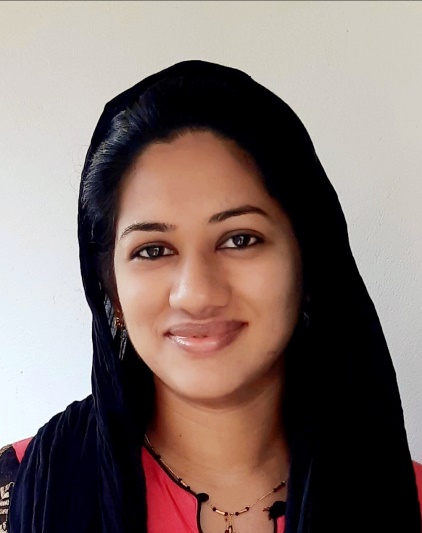 AMEENA JALEEL
drameenajaleel@gmail.com 

QUALIFICATIONS : MBBS, MD DVL 


Name			: 	DR. AMEENA JALEELSex			:	FEMALEAge			: 	31 YEARSDate of birth 		:	24-07-1987Father’s name 	:	MR. K.K ABDUL JALEELMother’s name	:	MRS. SABAH JALEELSpouse’s name	:	DR. JEBIN IBRAHIM, MD           RADIODIAGNOSISPermanent Address	:‘AFIF MANZIL’, H. NO – 44/2351-B                                        UNITY LANE, KALOOR P.O, KOCHI-17,                                       ERNAKULAM, KERALA, INDIA.Contact number 	: 	Residence – 0484-2531249			: 	Mobile – 9495958496, 9074749569Email id 		: 	drameenajaleel@gmail.comEDUCATIONAL QUALIFICATIONSX & XII	:	Bhavan’s Varuna Vidyalaya, Thrikkakara Board 		: 	CBSE (Central board of secondary education)AISSE & AISSCE -2003 & 2005 respectivelyDegree		: 	BACHELOR OF MEDICINE & SURGERY (MBBS)Institution	: 	GOVT. MEDICAL COLLEGE, THIRUVANANTHAPURAM, KERALA.University	: 	UNIVERSITY OF KERALA,     THIRUVANANTHAPURAM.Period of Course	: 	JULY 2006 TO NOVEMBER 2012Year of Passing	:	NOVEMBER 2011Percentage marks	: 	72 %Registration number	: 	46412Internship		:	AT GOVT. MEDICAL COLLEGE, THIRUVANANTHAPURAM  NOVEMBER 2011 TO NOVEMBER 2012Post graduate Degree: 	MASTERS DEGREE IN DERMATOLOGY VENEREOLOGY & LEPROSY (MD DVL)Institution		: 	GOVERNMENT MEDICAL COLLEGE, KOTTAYAMUniversity		: 	KERALA UNIVERSITY OF HEALTH SCIENCES (KUHS).Period of Course	: 	JULY 2014 TO NOV 2017Thesis			: 	“A CLINICOPATHOLOGICAL AND ELECTROPHYSIOLOGICAL STUDY OF NERVE INVOLVEMENT IN HANSEN’S DISEASE”Year of Passing	:	2017Junior Residency`      :Dept. of Dermatology, Kottayam Medical College, from July 2014 To October 2017
WORK EXPERIENCE- Working as Senior Resident at Dept. of Dermatology, Kottayam Medical College since January 2018 Proficient in performing various cosmetological and surgical procedures like Radiofrequency, Electrosurgery, Cryosurgery, Chemical cautery, Intralesional Steroid injections, Mole excision surgeries, Sebaceous cyst excision, Nail avulsion, Skin biopsy, Nail biopsy, Nerve biopsy, PRP and PRF, Autologous Serum Transfer, DPCPAcne scar surgeries like subcision, Dermabrasion, microneedling, PRP, punch excisionVitiligo surgeries like mini-punch grafting, suction blister grafting, Non cultured melanocyte transfer surgeryBotox injection for palmar and axillary hyperhidrosisComprehensive training in various LASER treatments like Diode laser, Q switched Nd-YAG laser, CO2 lasers(Ablative and non-ablative), IPL, OSCAR.AWARDS: Dr. B.K.H Nair Memorial Award  2018  by IADVL-KERALA – for best young researcher for research work entitled ‘ A clinicopathological and electrophysiological study of nerve involvement in Hansen’s Disease’.Award paper at Cuticon kerala, 2015, KannurFirst prize at dermatopathology quiz at Dermatopathology CME, ThiruvananthapuramPAPERS AND POSTERS PRESENTEDPAPERS: PG Analogues for Digital Cure (CUTICON KERALA, 2015, KANNUR)	      Fairness Faddism : Unveiling the mask (MIDCUTICON KERALA, 2016)	     Nevirapine Rash and CD4 count in HIV patients ( ASTICON 2015, Coimbatore)POSTERS: PAN- An unusual presentation (SARCD 2015, Mysuru)        PG Analogues for Digital Cure (DE RMACON 2016, Coimbatore)INTERNATIONAL PUBLICATIONSJaleel A, Celine MI, Sobhanakumari K, Sadanandan SM, Shanimole PE, Sobhana Surendran S. Mycetoma-like chromoblastomycosis: a diagnostic dilemma. Int J Dermatol. 2017;56:563–6.
CONFERENCES ATTENDED CUTICON KERALA 2015; KANNURSARCD 2015, MYSURUASTICON 2015, COIMBATOREMID-CUTICON KERALA 2016, THRISSURCUTICON KERALA 2016, KOCHIDERMACON 2016, COIMBATOREDERMACON 2017, KOLKATTADERMACON 2018, KOCHICME’S ATTENDEDLight in Dermatology: Boon and Bane (Dept. of dermatology, kottayam medical college; June 2016)Dermatopathology CME kerala 2016, ThiruvananthapuramDermamaze I 2017, Kottayam Medical CollegeDermamaze II 2018, Kottayam Medical CollegeACSI live workshop on procedural dermatology, July 2018, ThiruvananthapuramPERSONAL STRENGTHS: 
Honesty, commitment, quick decision making, strive for perfection, good interpersonal relations and always open for learning and sharing 

WORK EXPERIENCEAssistant surgeon in Taluk Hospital, North Paravur, March 2014 to May 2014.Senior Resident in Dept of Dermatology from Jan 2018 to present.